СОВЕТ МОГОЧИНСКОГО СЕЛЬСКОГО ПОСЕЛЕНИЯМОЛЧАНОВСКИЙ РАЙОН, ТОМСКАЯ ОБЛАСТЬРЕШЕНИЕ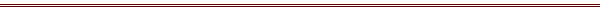 «09» февраля 2022г.										№151	   с.Могочино                                                        В соответствии со статьей 20 Жилищного кодекса Российской Федерации, Федеральным законом от 31 июля 2020 года № 248-ФЗ «О государственном контроле (надзоре) и муниципальном контроле в Российской Федерации», Уставом муниципального образования «Могочинское сельское поселение» Молчановского района Томской области,Совет Могочинского сельского поселения РЕШИЛ:
1. Утвердить Перечни индикаторов риска нарушения обязательных требований, проверяемых в рамках осуществления муниципального жилищного контроля на территории муниципального образования «Могочинское сельское поселение» согласно приложению.2. Опубликовать настоящее решение в официальном печатном издании «Информационном бюллетене» и разместить на официальном сайте Администрации Могочинского сельское поселение.3. Настоящее решение вступает в силу с 1 марта 2022 года.4. Контроль исполнения настоящего решения оставляю за собой.Глава Администрации Могочинского                                                         А.В. Детлуковасельского поселения,	Председатель Совета Могочинского сельского поселения	                                                               А.В. БеляевПриложение
к решению Совета Могочинскогосельского поселения от «09» февраля 2022г № 151 Перечень индикаторов риска нарушения обязательных требований, проверяемых в рамках осуществления муниципального жилищного контроля на территории муниципального образования «Могочинское сельское поселение»Признаки нарушения правил сохранности жилищного фонда.Неоднократные (два и более) случаи аварий, произошедшие на одном и том же объекте муниципального жилищного контроля, в течение трех месяцев подряд.Неоднократные (два и более) обращения собственников помещений в многоквартирных домах о неисполнении требований к использованию и содержанию жилых помещений, к использованию и содержанию общего имущества, в течение трех месяцев подряд.Отсутствие информации об исполнении предписания об устранении выявленных нарушений обязательных требований, выданного по итогам контрольного мероприятия.Об утверждении Перечня индикаторов риска нарушения обязательных требований, проверяемых в рамках осуществления муниципального жилищного контроля на территории муниципального образования «Могочинское сельское поселение»